“FIGURING IT OUT” IN CONCORD’S NEW CLIMATEBen Elliott, owner of Salt Box Farm & chef of Salt Box Kitchen in Concord, and Mark Congdon, Salt Box Farm Manager, gave a talk at the Fowler Library in Concord on March 11, 2017. Here are some website links and book titles from the slideshow and talk that would be helpful for beginner or journeyman gardeners who want to take it to the next level. I. Soil Health and FertilityTriangle Soil Texture Test Understanding SoilSoil Testing Building Healthy Soil Cover Crops Web Soil Survey by the USDACompost II. WaterDrip Works Irrigation SystemsWatering TipsGardening Techniques For Dry WeatherUS Drought Monitor MapsIII. Crop Diversity & RotationCrop DiversityCrop Rotations Johnny's Selected Seeds (Where we get most of our seeds; you can search for heat-tolerant and disease-resistant varieties in their search bar)A Few Book Titles-Omnivore's Dilemma by Michael Pollan-The New Organic Grower by Eliot Coleman-Growing Great Garlic by Ron Engeland-Second Nature by Michael Pollan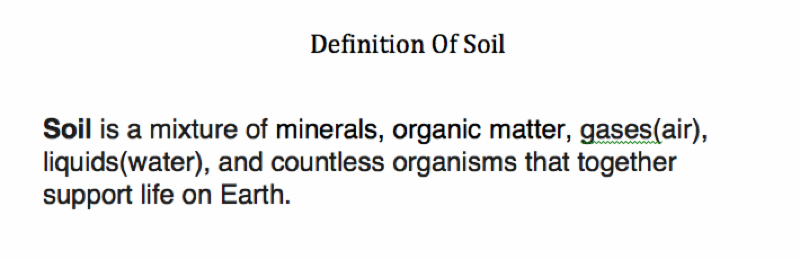 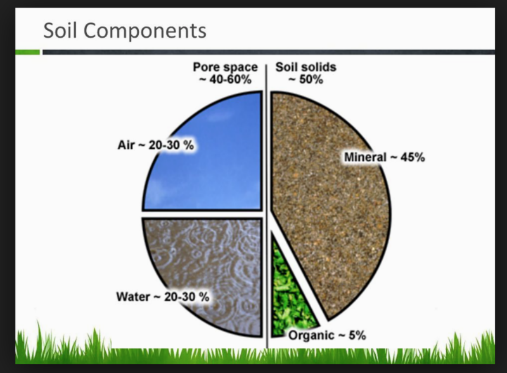 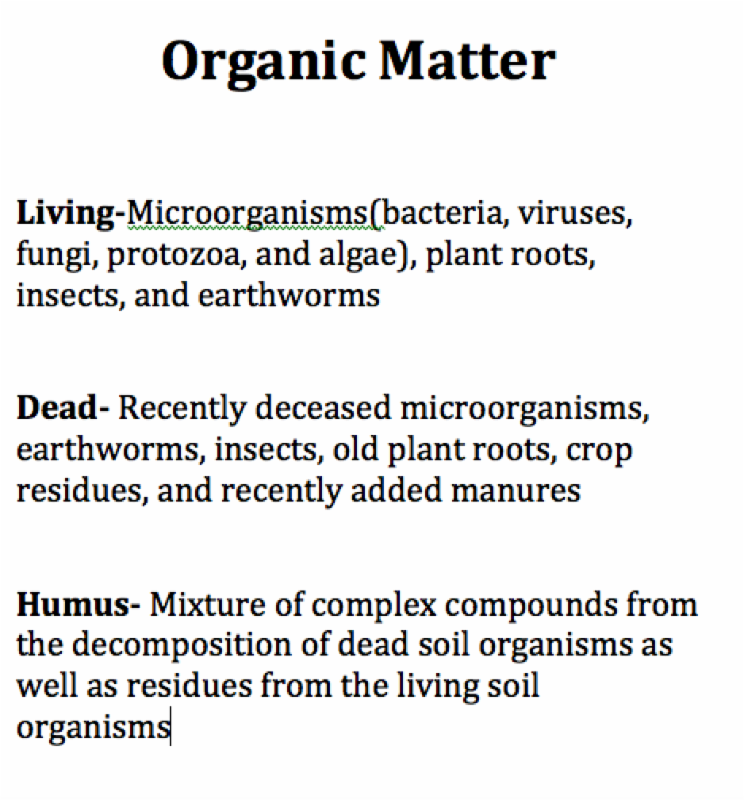 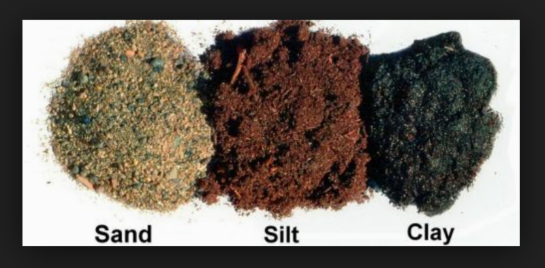 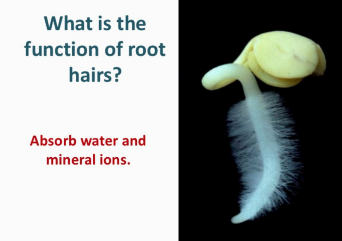 